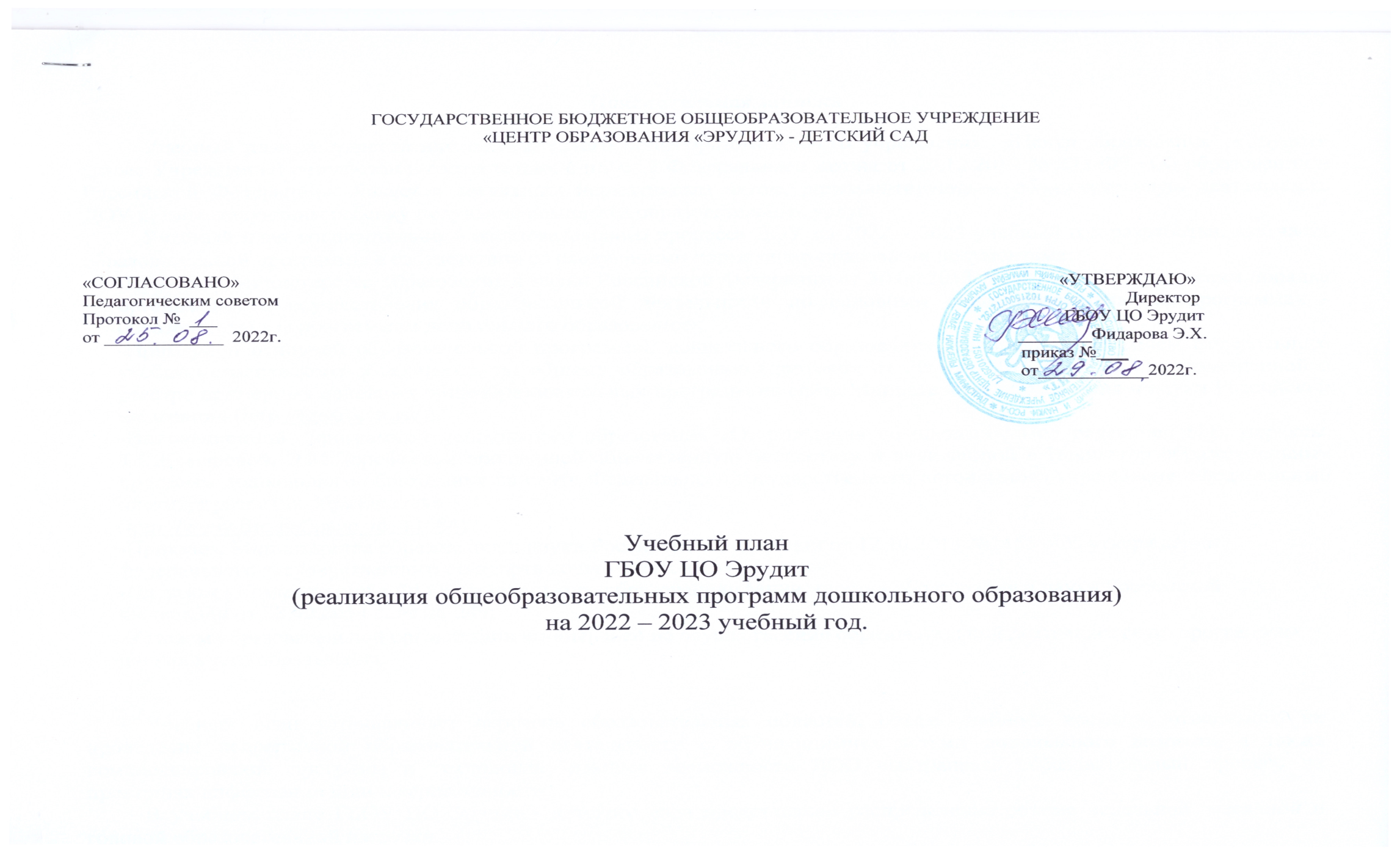                                                                                        Пояснительная запискаУчебный план государственного бюджетного общеобразовательного учреждения  «Центр образования  «Эрудит» (далее Учреждение) разработан в соответствии с п.9 ст.2 Федерального закона от 29.12.2012 № 273-ФЗ «Об образовании в Российской Федерации». Является локальным нормативным актом, регламентирующим образовательную деятельность ДОУ и, гарантирующим ребенку получение комплекса образовательных услуг. Учебный план воспитательно – образовательного процесса ДОУ на 2022 – 2023 учебный год разработан, как часть образовательной программы в соответствии со следующими нормативно-правовыми документами:-Приказом Министерства образования и науки Российской Федерации от 30.08.2013 № 1014 «Об утверждении порядка организации и осуществления образовательной деятельности по основным общеобразовательным программах - образовательным программам дошкольного образования»;-Примерной основной образовательной программой дошкольного образования (одобренной решением федерального учебно-методического объединения по общему образованию (протокол от 20 мая 2015 г., №2/15 и размещенной в реестре примерных основных общеобразовательных программ на сайте Министерства образования и науки Российской Федерации (http://fgosreestr.ru/ ).-Инновационной  программой дошкольного образования «От рождения до школы» / Под редакцией Н.Е. Вераксы, Т.С.Комаровой, Э.М.Дорофеевой прошедшей общественную экспертизу и включенной в Навигатор образовательных программ дошкольного образования на сайте Федерального государственного автономного учреждения «Федеральный институт развития образования»(http://www.firo.ru/?page_id=11684) ;-Приказом Министерства образования и науки Российской Федерации от 17.10.2013 №1155 «Об утверждении федерального государственного стандарта дошкольного образования»;-Письмом «Комментарии к ФГОС дошкольного образования» Министерства образования и науки Российской Федерации от 28.02.2014 г. № 08-249;-Уставом образовательной организации и лицензией на осуществление образовательной деятельности по программам дошкольного образования.Учебный план устанавливает перечень образовательных областей, объем учебного времени, отводимого на проведение непрерывной образовательной деятельности с обучающимися детьми дошкольного возраста, а также комплексирование программ и технологий, дающее возможность ДОО выстраивать образовательный процесс на принципах дифференциации и вариативности. В учебном плане ГБОУ ЦО Эрудит - детского сада представлено распределение объема недельной, месячной и годовой образовательной нагрузки.основу учебного плана положен комплексно-тематический принцип построения образовательного процесса; решения программных образовательных задач в совместной деятельности взрослого и детей и самостоятельной деятельности дошкольников не только в рамках непрерывной образовательной деятельности, но и при проведении режимных моментов в соответствии со спецификой дошкольного образования. Таким образом, непрерывная образовательная деятельность рассматривается как важная, но не преобладающая форма организованного обучения детей.     В работе с детьми используются различные формы работы: фронтальная, подгрупповая, индивидуальная, которые применяются с учетом возраста и уровня развития ребенка, а также сложности программного и дидактического материала на основе социо-игровых подходов и интегративной технологии.         Во всех возрастных группах НОД (непосредственно образовательная деятельность), требующая повышенной познавательной активности и умственного напряжения детей, проводится в первую половину дня и в дни наиболее высокой работоспособности детей (вторник, среда).         Для профилактики переутомления детей её сочетают с  образовательной деятельностью, направленной на физическое и художественно-эстетическое развитие детей. В структуре учебного плана выделяются обязательная часть и часть, формируемая участниками образовательных отношений (с учетом видовой принадлежности учреждения, культурной и демографической специфики, а также климатических условий, в которых осуществляется образовательный процесс, образовательными потребностями Обязательная часть обеспечивает выполнение не менее 60% Инновационной программы дошкольного образования (в данном случае программы «От рождения до школы» под редакцией Н.Е. Вераксы, Т.С. Комаровой, Э.М. Дорофеевой (издание 6, перераб. М.: Мозаика-Синтез, 2021 г.).              В обязательную часть плана включены четыре образовательных области, обеспечивающее социально-коммуникативное, физическое, речевое, познавательное развитие детей. Образовательные области соотносятся с образовательными модулями программы «От рождения до школы».Часть, формируемая участниками образовательных отношений разработан с целью обеспечения вариативности дошкольного образования за счет привлечения парциальных образовательных программ, реализации приоритетного направления деятельности (художественно-эстетического развития детей), а также Этнокультурного компонента – «Осетиноведение» по принципу дополнения Программы новым образовательным содержанием. Часть, формируемая участниками образовательных отношений, составляет не более 40% общего объема «Образовательной программы дошкольного образования государственного бюджетного  общеобразовательного учреждения  «Центр образования «Эрудит».          2022 – 2023 учебный год в ДОУ начинается 15 сентября 2022 г. и заканчивается 31 мая 2023 г. и составляет 34 учебных недель.01. 06. 2022 года по 31 августа 2023 года - летний оздоровительный период. В это время  с детьми проводятся организованные формы работы физической и художественно-эстетической направленности, развлечения, тематические досуги, проектная деятельность в рамках тематических недель, в соответствии с направлениями развития детей дошкольного возраста.        В летний период не предусмотрено проведение непрерывной образовательной деятельности.      В середине учебного года (с 31.12.2022 - по 09.01.2023г. ) для детей дошкольного возраста организуются зимние  каникулы. В дни каникул организуется образовательная деятельность только эстетически-оздоровительного цикла в виде развлечений: (музыкальная- развлечения, двигательная- спортивные развлечения, дни здоровья, изобразительная). В конце учебного года (последние две недели мая) организуется мониторинг становления показателей развития личности ребенка (педагогическая диагностика).       В летний период организуются подвижные и спортивные игры, праздники, экскурсии и т.д. (по плану работы в летний период).      Таким образом, продолжительность учебного года по организации непрерывной образовательной деятельности, направленной на познавательное, речевое и социально-коммуникативное развитие составляет 34 учебные недели, а физического и художественно-эстетического – 35 учебных недели.Так как в августе - сентябре  2023 г. заканчивается комплектование младшей группы для детей, то в первые две недели сентября предусмотрен адаптационный период, во время которого непрерывная образовательная деятельность с детьми не проводится, следовательно, продолжительность учебного года в младшей группе (3-4 г)  по организации непрерывной образовательной деятельности, направленной на познавательное, речевое и социально-коммуникативное развитие, составляет 32 учебную неделю, а физического и художественно-эстетического – 34 учебные недели.На 1 сентября 2022 г. в ГБОУ ЦО  Эрудит - детский сад сформировано 9 возрастных групп -7      общеразвивающей направленности ,( 2-коррекционной  ) комплектованных в соответствии  с возрастными показателями:Возрастные образовательные нагрузкиОрганизация непрерывной образовательной деятельности (далее НОД) в соответствии с учебным планом ДООПримерное планирование воспитательно-образовательной работы по пятидневной неделеРасписание НОД включает следующие виды детской деятельности и их периодичностьВзаимодействие взрослого с детьми в различных видах деятельности                       Учебный план для детей младшего дошкольного возраста (3-5 лет).                                  Учебный план для детей старшего дошкольного возраста (5-7 лет).Формы организацииОсобенностиОсобенностиФронтальнаяРабота со всей группой, единое содержание. Достоинствами формы являются четкая организационная структура, простое управление, возможность взаимодействиядетей, экономичность обучения; недостатком - трудности в индивидуализации обученияГрупповаяГруппа делится на подгруппы. Число занимающихся может быть разным — от 3 до 8, 10 в зависимости от возраста и  уровня обученности  детей уровни развития(индивидуально-Основания для комплектации: личная симпатия, общность  интересов.коллективная) При этом педагогу, в первую очередь, важно обеспечить взаимодействие детей в процессеобучения.ИндивидуальнаяПозволяет индивидуализировать обучение (содержание, методы, средства), однако требует от ребенка больших нервных затрат. создает эмоциональный дискомфорт, неэкономичность обучения, ограничение сотрудничество с другими детьми№ Наименование возрастных групп  Возраст детей1.младшая группа №1 «Буратино» 3 – 4 года2.младшая группа№2 «Дзывылдар» 3 – 4 года3.средняя группа №1 «Сабита-зондабита»4 – 5 лет4.средняя группа №2 «Дюймовочка» 4 – 5 лет5.старшая группа №1 «Мальвина»5 – 6 лет6.старшая группа №1 №2 «Колокольчик» 5 – 6 лет7.подготовительная группа №1 №2 «АБВГДейка»   6 – 7 летВозрастные группыМладшая Группа(4-й год- жизни)Средняя Группа(5-й год жизни)Старшая Группа(6-й год жизни)ПодготовительнаяГруппа(7-й год жизни) Требования к организации  воспитательно- образовательного процессав соответствии сп.11 СанПиН 2.4.1. 3049-13Требования к организации  воспитательно- образовательного процессав соответствии сп.11 СанПиН 2.4.1. 3049-13Требования к организации  воспитательно- образовательного процессав соответствии сп.11 СанПиН 2.4.1. 3049-13Требования к организации  воспитательно- образовательного процессав соответствии сп.11 СанПиН 2.4.1. 3049-13Требования к организации  воспитательно- образовательного процессав соответствии сп.11 СанПиН 2.4.1. 3049-13Продолжительность НОДне более15 минне более20 минне более                 25 минне более                   25 минМаксимально допустимый объем образовательной нагрузки в 1 половине дня 30 мин40 мин50 мин1,5 часаОбразовательная деятельность во 2 половине дня- после сна--продолжительность не более 25-30 минутпродолжительность не более 25-30 минутВ середине времени отведенного на НОД статистического характера, проводится физкультминутка.Перерыв между НОД- не менее10 минут В середине времени отведенного на НОД статистического характера, проводится физкультминутка.Перерыв между НОД- не менее10 минут В середине времени отведенного на НОД статистического характера, проводится физкультминутка.Перерыв между НОД- не менее10 минут В середине времени отведенного на НОД статистического характера, проводится физкультминутка.Перерыв между НОД- не менее10 минут В середине времени отведенного на НОД статистического характера, проводится физкультминутка.Перерыв между НОД- не менее10 минут Возрастная группаНедельная  образовательная нагрузка(Количество НОД)Продолжительность                  НОД -минПримечанияПримечаниямладшая                   1215Перерывы между периодами не менее 10мин  НОД требующей повышенной познавательной активности и умственного напряжения детей. Проводится в первую дня и дни наиболее высокой работоспособности (вторник, среду) .для профилактики утомления детей  она сочетается с НОД ,направленной  на физическое и художественно-эстетическое развитие  детей Общая продолжительность НОД составляет соответственно 30-40мин.Форма организации фронтальнаясредняя1220Перерывы между периодами не менее 10мин  НОД требующей повышенной познавательной активности и умственного напряжения детей. Проводится в первую дня и дни наиболее высокой работоспособности (вторник, среду) .для профилактики утомления детей  она сочетается с НОД ,направленной  на физическое и художественно-эстетическое развитие  детей Общая продолжительность НОД составляет соответственно 30-40мин.Форма организации фронтальнаястаршая1525Перерывы между периодами не менее 10мин  НОД требующей повышенной познавательной активности и умственного напряжения детей. Проводится в первую дня и дни наиболее высокой работоспособности (вторник, среду) .для профилактики утомления детей  она сочетается с НОД ,направленной  на физическое и художественно-эстетическое развитие  детей Общая продолжительность НОД в первую половину дня  составляет 50мин.НОД во вторую половину дня организуется 4 раза в неделю продолжительностью 25 минут. Форма организации фронтальная и подгрупповаяподготовительная1730Перерывы между периодами не менее 10мин  НОД требующей повышенной познавательной активности и умственного напряжения детей. Проводится в первую дня и дни наиболее высокой работоспособности (вторник, среду) .для профилактики утомления детей  она сочетается с НОД ,направленной  на физическое и художественно-эстетическое развитие  детей Общая продолжительность НОД в первую половину дня  составляет 50мин.НОД во вторую половину дня организуется 4 раза в неделю продолжительностью 25 минут. Форма организации фронтальная и подгрупповаяВид деятельностиПериодичность в неделюПериодичность в неделюПериодичность в неделю МладшаяСредняя группаСтаршая группаПодготовитель-группа(от 4 до 5 лет)(от 5 до 6 лет)ная группа(от 3 до 4 лет)(от 6 до 7 лет)Физическая культура в помещении3322Физическая культура на воздухе--11Ознакомление с окружающим миром1111Формирование элементарных1112математических представленийРечевое развитие1122Конструктивно-модельная--0,250,5деятельностьПознавательно-исследовательская--0,50,5деятельностьИзобразительная деятельность2233(рисование, лепка, аппликация)Музыка2222Всего:10101315 Родная речь2222                                                             Всего12121517Вид деятельностиПериодичность в неделюПериодичность в неделюПериодичность в неделюМладшаяСредняя группаСтаршая группаПодготовитель-группа(от 4 до 5 лет)(от 5 до 6 лет)ная группа(от 3 до 4 лет)(от 6 до 7 лет)Чтение художественной литературыежедневноежедневноежедневноежедневноКонструктивно-модельная1 раз в неделю1 раз в неделю1 раз в неделю1 раз в неделюдеятельностьПознавательно-исследовательская деятельностьежедневноежедневноежедневноежедневноОбщение при проведении режимных моментовежедневноежедневноежедневноежедневноИгровая деятельностьежедневноежедневноежедневноежедневноГигиенические процедурыежедневноежедневноежедневноежедневноДежурстваежедневноежедневноежедневноежедневноПрогулкиежедневноежедневноежедневноежедневноСамостоятельная деятельность детейСамостоятельная деятельность детейСамостоятельная деятельность детейСамостоятельная деятельность детейСамостоятельная деятельность детейСамостоятельная деятельность детейСамостоятельная деятельность детей в центрах развитияежедневноежедневноежедневноежедневноСамостоятельная играежедневноежедневноежедневноежедневноежедневноежедневноежедневноежедневноНаименование НОДМладшая группа от 3 до 4 летМладшая группа от 3 до 4 летМладшая группа от 3 до 4 летСредняя группа от 4 до 5 летСредняя группа от 4 до 5 летСредняя группа от 4 до 5 летСредняя группа от 4 до 5 летНеделя Месяц ГодНеделя Неделя Месяц Год                                                                                  1. Обязательная часть (ОЧ)                                                                                  1. Обязательная часть (ОЧ)                                                                                  1. Обязательная часть (ОЧ)                                                                                  1. Обязательная часть (ОЧ)                                                                                  1. Обязательная часть (ОЧ)                                                                                  1. Обязательная часть (ОЧ)                                                                                  1. Обязательная часть (ОЧ)                                                                                  1. Обязательная часть (ОЧ)                                                                             Познавательное развитие                                                                             Познавательное развитие                                                                             Познавательное развитие                                                                             Познавательное развитие                                                                             Познавательное развитие                                                                             Познавательное развитие                                                                             Познавательное развитие                                                                             Познавательное развитиеОзнакомление с окружающим миром (ОКМ)143211432Формирование элементарных математических представлении ФЭМП143211432        Всего по познавательному развитию286422864Речевое развитиеРечевое развитиеРечевое развитиеРечевое развитиеРечевое развитиеРечевое развитиеРечевое развитиеРечевое развитиеРечевое развитие, 183211832Родной язык283222832Художественно-эстетическое развитиеХудожественно-эстетическое развитиеХудожественно-эстетическое развитиеХудожественно-эстетическое развитиеХудожественно-эстетическое развитиеХудожественно-эстетическое развитиеХудожественно-эстетическое развитиеХудожественно-эстетическое развитиеКонструктивно-модельная деятельность-------Физическое развитиеФизическое развитиеФизическое развитиеФизическое развитиеФизическое развитиеФизическое развитиеФизическое развитиеФизическое развитиеФизическая культура31296331296                Всего по обязательной части   628                                              2. Часть, формируемая участниками образовательных отношений (ЧФО)                                              2. Часть, формируемая участниками образовательных отношений (ЧФО)                                              2. Часть, формируемая участниками образовательных отношений (ЧФО)                                              2. Часть, формируемая участниками образовательных отношений (ЧФО)                                              2. Часть, формируемая участниками образовательных отношений (ЧФО)                                              2. Часть, формируемая участниками образовательных отношений (ЧФО)                                              2. Часть, формируемая участниками образовательных отношений (ЧФО)                                              2. Часть, формируемая участниками образовательных отношений (ЧФО)                                                                       Художественно-эстетическое развитие                                                                       Художественно-эстетическое развитие                                                                       Художественно-эстетическое развитие                                                                       Художественно-эстетическое развитие                                                                       Художественно-эстетическое развитие                                                                       Художественно-эстетическое развитие                                                                       Художественно-эстетическое развитие                                                                       Художественно-эстетическое развитиеИзобразительная деятельность286422864Музыка286422864                                            Всего по ЧФО:4161284416128                           Общее количество НОД1242352121242352ПримечанинеПримечанинеПримечанинеПримечанинеПримечанинеПримечанинеПримечанинеПримечанине* В месяц из 8 видов НОД в образовательной области «Познавательное развитие» проводятся:* В месяц из 8 видов НОД в образовательной области «Познавательное развитие» проводятся:* В месяц из 8 видов НОД в образовательной области «Познавательное развитие» проводятся:* В месяц из 8 видов НОД в образовательной области «Познавательное развитие» проводятся:* В месяц из 8 видов НОД в образовательной области «Познавательное развитие» проводятся:* В месяц из 8 видов НОД в образовательной области «Познавательное развитие» проводятся:* В месяц из 8 видов НОД в образовательной области «Познавательное развитие» проводятся:* В месяц из 8 видов НОД в образовательной области «Познавательное развитие» проводятся:4 – ОКМ: (3 - предметное и социальное окружение,1-ознакомление с природой,4-ФЭМП4 – ОКМ: (3 - предметное и социальное окружение,1-ознакомление с природой,4-ФЭМП4 – ОКМ: (3 - предметное и социальное окружение,1-ознакомление с природой,4-ФЭМП4 – ОКМ: (3 - предметное и социальное окружение,1-ознакомление с природой,4-ФЭМП4 – ОКМ: (3 - предметное и социальное окружение,1-ознакомление с природой,4-ФЭМП4 – ОКМ:  (2 –  предметное и социальное окружение-2 ознакомление с природой,4-ФЭМП4 – ОКМ:  (2 –  предметное и социальное окружение-2 ознакомление с природой,4-ФЭМП4 – ОКМ:  (2 –  предметное и социальное окружение-2 ознакомление с природой,4-ФЭМППродолжительность учебного года по организации НОД. направленной на физическое и художественно-эстетическое развитие составляет 34учебных недель ,а познавательно-речевое 33 учебных недель (с учетом каникул)Продолжительность учебного года по организации НОД. направленной на физическое и художественно-эстетическое развитие составляет 34учебных недель ,а познавательно-речевое 33 учебных недель (с учетом каникул)Продолжительность учебного года по организации НОД. направленной на физическое и художественно-эстетическое развитие составляет 34учебных недель ,а познавательно-речевое 33 учебных недель (с учетом каникул)Продолжительность учебного года по организации НОД. направленной на физическое и художественно-эстетическое развитие составляет 34учебных недель ,а познавательно-речевое 33 учебных недель (с учетом каникул)Продолжительность учебного года по организации НОД. направленной на физическое и художественно-эстетическое развитие составляет 34учебных недель ,а познавательно-речевое 33 учебных недель (с учетом каникул)Продолжительность учебного года по организации НОД. направленной на физическое и художественно-эстетическое развитие составляет 34учебных недель ,а познавательно-речевое 33 учебных недель (с учетом каникул)Продолжительность учебного года по организации НОД. направленной на физическое и художественно-эстетическое развитие составляет 34учебных недель ,а познавательно-речевое 33 учебных недель (с учетом каникул)Продолжительность учебного года по организации НОД. направленной на физическое и художественно-эстетическое развитие составляет 34учебных недель ,а познавательно-речевое 33 учебных недель (с учетом каникул)НОД по «Физическому развитию» с детьми  младших и средних групп проводится в помещении.НОД по «Физическому развитию» с детьми  младших и средних групп проводится в помещении.НОД по «Физическому развитию» с детьми  младших и средних групп проводится в помещении.НОД по «Физическому развитию» с детьми  младших и средних групп проводится в помещении.НОД по «Физическому развитию» с детьми  младших и средних групп проводится в помещении.НОД по «Физическому развитию» с детьми  младших и средних групп проводится в помещении.НОД по «Физическому развитию» с детьми  младших и средних групп проводится в помещении.НОД по «Физическому развитию» с детьми  младших и средних групп проводится в помещении.Наименование НОДСтаршая группаот 5 до  6летСтаршая группаот 5 до  6летСтаршая группаот 5 до  6летСтаршая группаот 5 до  6летПодготовительная группа  от 6 до 7 летПодготовительная группа  от 6 до 7 летПодготовительная группа  от 6 до 7 летПодготовительная группа  от 6 до 7 летНеделя Неделя Месяц ГодНеделя Неделя Месяц Год                                                                                  1. Обязательная часть (ОЧ)                                                                                  1. Обязательная часть (ОЧ)                                                                                  1. Обязательная часть (ОЧ)                                                                                  1. Обязательная часть (ОЧ)                                                                                  1. Обязательная часть (ОЧ)                                                                                  1. Обязательная часть (ОЧ)                                                                                  1. Обязательная часть (ОЧ)                                                                                  1. Обязательная часть (ОЧ)                                                                                  1. Обязательная часть (ОЧ)                                                                             Познавательное развитие                                                                             Познавательное развитие                                                                             Познавательное развитие                                                                             Познавательное развитие                                                                             Познавательное развитие                                                                             Познавательное развитие                                                                             Познавательное развитие                                                                             Познавательное развитие                                                                             Познавательное развитиеОзнакомление с окружающим миром (ОКМ)1143211432Формирование элементарных математических представлении ФЭМП1143222864Познавательно-исследовательская деят-ть0,50,52150,50,5215        Всего по познавательному развитию2,052,0510793,53,514111                                                                                                    Речевое развитие                                                                                                    Речевое развитие                                                                                                    Речевое развитие                                                                                                    Речевое развитие                                                                                                    Речевое развитие                                                                                                    Речевое развитие                                                                                                    Речевое развитие                                                                                                    Речевое развитие                                                                                                    Речевое развитиеРечевое развитие2286422864Родной язык2286422864                                                                             Художественно-эстетическое развитие                                                                             Художественно-эстетическое развитие                                                                             Художественно-эстетическое развитие                                                                             Художественно-эстетическое развитие                                                                             Художественно-эстетическое развитие                                                                             Художественно-эстетическое развитие                                                                             Художественно-эстетическое развитие                                                                             Художественно-эстетическое развитие                                                                             Художественно-эстетическое развитиеКонструктивно-модельная деятельность0,25-0,25-190.50.52-18Физическое развитиеФизическое развитиеФизическое развитиеФизическое развитиеФизическое развитиеФизическое развитиеФизическое развитиеФизическое развитиеФизическое развитиеФизическая культура(1занятие на воздухе)331298331298                Всего по обязательной части                                              2. Часть, формируемая участниками образовательных отношений (ЧФО)                                              2. Часть, формируемая участниками образовательных отношений (ЧФО)                                              2. Часть, формируемая участниками образовательных отношений (ЧФО)                                              2. Часть, формируемая участниками образовательных отношений (ЧФО)                                              2. Часть, формируемая участниками образовательных отношений (ЧФО)                                              2. Часть, формируемая участниками образовательных отношений (ЧФО)                                              2. Часть, формируемая участниками образовательных отношений (ЧФО)                                              2. Часть, формируемая участниками образовательных отношений (ЧФО)                                              2. Часть, формируемая участниками образовательных отношений (ЧФО)                                                                       Художественно-эстетическое развитие                                                                       Художественно-эстетическое развитие                                                                       Художественно-эстетическое развитие                                                                       Художественно-эстетическое развитие                                                                       Художественно-эстетическое развитие                                                                       Художественно-эстетическое развитие                                                                       Художественно-эстетическое развитие                                                                       Художественно-эстетическое развитие                                                                       Художественно-эстетическое развитиеИзобразительная деятельность3312102331272Музыка2287222872                                            Всего по ЧФО:55205520                           Общее количество НОД15151717501ПримечанинеПримечанинеПримечанинеПримечанинеПримечанинеПримечанинеПримечанинеПримечанинеПримечанине* В месяц из 10 видов НОД в образовательной области«Познавательное развитие» проводятся:* В месяц из 10 видов НОД в образовательной области«Познавательное развитие» проводятся:В месяц из 14видов НОД в образовательной области«Познавательное развитие» проводятся:В месяц из 14видов НОД в образовательной области«Познавательное развитие» проводятся:В месяц из 14видов НОД в образовательной области«Познавательное развитие» проводятся:В месяц из 14видов НОД в образовательной области«Познавательное развитие» проводятся:В месяц из 14видов НОД в образовательной области«Познавательное развитие» проводятся:В месяц из 14видов НОД в образовательной области«Познавательное развитие» проводятся:В месяц из 14видов НОД в образовательной области«Познавательное развитие» проводятся:4 – ОКМ: (1 - предметное и социальное окружение, 1-явление окружающей жизни, 2-ознакомление с миром природой,4-ФЭМП4 – ОКМ: (1 - предметное и социальное окружение, 1-явление окружающей жизни, 2-ознакомление с миром природой,4-ФЭМП4 – ОКМ: (1 - предметное и социальное окружение, 1-явление окружающей жизни, 2-ознакомление с миром природой,4-ФЭМП4 – ОКМ: (1 - предметное и социальное окружение, 1-явление окружающей жизни, 2-ознакомление с миром природой,4-ФЭМП4 – ОКМ: (1 - предметное и социальное окружение, 1-явление окружающей жизни, 2-ознакомление с миром природой,4-ФЭМП4 – ОКМ: (1 - предметное и социальное окружение, 1-явление окружающей жизни, 2-ознакомление с миром природой,4-ФЭМП2-позновательно-исследовательская деятельность4 – ОКМ:  (1 –  предметное и социальное окружение-1-явление общественной жизни2- ознакомление с миром природы,8-ФЭМП2-позновательно-исследовательская деятельность4 – ОКМ:  (1 –  предметное и социальное окружение-1-явление общественной жизни2- ознакомление с миром природы,8-ФЭМП2-позновательно-исследовательская деятельность4 – ОКМ:  (1 –  предметное и социальное окружение-1-явление общественной жизни2- ознакомление с миром природы,8-ФЭМППродолжительность учебного года по организации НОД.направленной на познавательное ,речевое и социально-коммуникативное развитие  составляет 33учебных недель , физического и художественно-эстетического развития -34недели с учетом (с учетом каникул)Продолжительность учебного года по организации НОД.направленной на познавательное ,речевое и социально-коммуникативное развитие  составляет 33учебных недель , физического и художественно-эстетического развития -34недели с учетом (с учетом каникул)Продолжительность учебного года по организации НОД.направленной на познавательное ,речевое и социально-коммуникативное развитие  составляет 33учебных недель , физического и художественно-эстетического развития -34недели с учетом (с учетом каникул)Продолжительность учебного года по организации НОД.направленной на познавательное ,речевое и социально-коммуникативное развитие  составляет 33учебных недель , физического и художественно-эстетического развития -34недели с учетом (с учетом каникул)Продолжительность учебного года по организации НОД.направленной на познавательное ,речевое и социально-коммуникативное развитие  составляет 33учебных недель , физического и художественно-эстетического развития -34недели с учетом (с учетом каникул)Продолжительность учебного года по организации НОД.направленной на познавательное ,речевое и социально-коммуникативное развитие  составляет 33учебных недель , физического и художественно-эстетического развития -34недели с учетом (с учетом каникул)Продолжительность учебного года по организации НОД.направленной на познавательное ,речевое и социально-коммуникативное развитие  составляет 33учебных недель , физического и художественно-эстетического развития -34недели с учетом (с учетом каникул)Продолжительность учебного года по организации НОД.направленной на познавательное ,речевое и социально-коммуникативное развитие  составляет 33учебных недель , физического и художественно-эстетического развития -34недели с учетом (с учетом каникул)Продолжительность учебного года по организации НОД.направленной на познавательное ,речевое и социально-коммуникативное развитие  составляет 33учебных недель , физического и художественно-эстетического развития -34недели с учетом (с учетом каникул)